Návrh VZN vyvesený na úradnej tabuli v obci Jaslovské Bohunice dňa:  30.5.2018        VZN vyvesené na úradnej tabuli v obci Jaslovské Bohunice dňa:   29.6.2018                             VZN nadobúda platnosť  dňa:   25.6.2018                                                                    
VZN nadobúda účinnosť dňa:   14.7.2018                                                                                                                                 ----------------------------------------------------------------------------------------------------------------------------------------                    Obecné zastupiteľstvo obce Jaslovské Bohunice v zmysle § 4 odsek 3 písmeno p), §  § 11 odsek                                       
                    4 písmeno g) zákona č. 369/1990 Zb. o obecnom zriadení v znení neskorších zmien a doplnkov 
                    a zákona č. 448/2008 Z. z. o sociálnych službách a o zmene a doplnení zákona č. 455/1991 Zb. 
                    o živnostenskom podnikaní (živnostenský zákon) v znení neskorších predpisov (ďalej len „zákon 
                    o sociálnych službách“) vydáva toto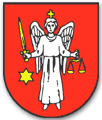 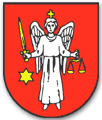 VŠEOBECNE ZÁVÄZNÉ NARIADENIE č. 112ktorým sa mení a dopĺňa VZN č. 92 o poskytovaní sociálnej služby, spôsobe a výške úhrady za sociálnu službu v zariadení pre seniorov BOHUNKAČlánok 1Všeobecne záväzné nariadenie (ďalej len „VZN“) č.92 sa mení a dopĺňa nasledovne: 
1. v článku 11b Úhrada za poskytovanú sociálnu služ
     bu v zariadení pre seniorov sa dopĺňa nový odsek 
     8, ktorý znie:„8. Samoplatca platí za poskytovanie sociálnych služieb v zariadení pre seniorov vo výške dohodnutej v zmluve o poskytovaní sociálnej služby, ktorú uzatvorili s poskytovateľom sociálnej služby. Suma úhrady je najmenej vo výške ekonomicky oprávnených nákladov vyčíslených za predchádzajúci rok. Ekonomicky oprávnené náklady sú vždy zverejnené do konca februára nasledujúceho roka na webovom sídle Zaria-denia pre seniorov Bohunka https://bohunka@jaslovske-bohunice.sk. Z týchto nákladov sa v prípade neprítomnosti klienta odpočítava vždy len výška úhrady za stravovanie.“ 2. Súčasne sa dopĺňa príloha č.2, ktorá je prílohou č.1 
     tohto VZN.
     Článok 2    Spoločné a záverečné ustanovenia
 Toto VZN bolo schválené  Obecným  zastupiteľstvom
 obce  Jaslovské Bohunice dňa 25.6.2018, uznesením
 č.661/VII a nadobúda platnosť dňom schválenia obec- 
 ným zastupiteľstvom a účinnosť 15tym dňom od jeho 
 zverejnenia.                                                                                                   Krajčovičová Božena                                                                                                           starosta obceToto Všeobecne záväzné  nariadenie obce Jaslovské Bohunice č. 112,  ktorým sa mení a dopĺňa VZN č. 92 o poskytovaní sociálnej služby, spôsobe a výške úhrady za sociálnu službu v zariadení pre seniorov BOHUNKA,bolo vyvesené na úradnej tabuli od  29.6.2018 a zverejnené na internetovej stránke obce od 26.6.2018 – neboli voči nemu vznesené žiadne pripomienky.Jaslovské Bohunice 16.7.2018                                                        Božena Krajčovičová                                                                                                               starostka obcePríloha č.1 VZN č.112„Príloha č.2 VZN č.92Výška úhrad za sociálne služby pre Samoplatcov
                                                         Zariadenie pre seniorov BOHUNKAPriemerné ekonomicky oprávnené náklady sú určené vždy najneskôr k 28.2. kalendárneho roka za predchádzajúci kalendárny rok. Tento výpočet sa prvýkrát použije pre výpočet priemerných ekonomicky oprávnených nákladov platných od 1.8.2018 a v ďalších rokoch vždy od 1.3. príslušného roka.Sociálna službavýška úhradypoznámkaCeloročný pobyt + stravovanie31,00 €/ deň29 dní v mesiaci = 899,00 €30 dní v mesiaci = 930,00 €31 dní v mesiaci = 961,00 €